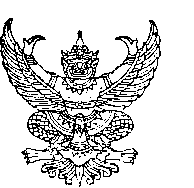                         	 	บันทึกข้อความส่วนราชการ  งานวิจัย คณะศิลปศาสตร์ มหาวิทยาลัยอุบลราชธานี  โทร. 3705ที่ อว  0604.9/				   		 วันที่  เรื่อง  ขออนุมัติขยายการดำเนินโครงการวิจัย เรื่อง ...................................................................................................1)  เรียน  คณบดีคณะศิลปศาสตร์	ตามที่ ข้าพเจ้า........................................................................ตำแหน่ง อาจารย์  สังกัดหลักสูตร.................................................. ได้รับอนุมัติให้ดำเนินงานโครงการวิจัย ประจำปี 2565 เรื่อง .............................................................................................................................................................................. ความละเอียดทราบแล้วนั้น เนื่องจากอยู่ระหว่าง......................................................................................................................................    ข้าพเจ้าจึงใคร่ขออนุมัติขยายการดำเนินโครงการวิจัยดังกล่าว ครั้งที่ 4 ระยะเวลา 3 เดือน ตั้งแต่วันที่ 1 กรกฎาคม 2566  ถึง วันที่ 30 กันยายน  2566  ทั้งนี้ ข้าพเจ้าได้แนบรายงานความก้าวหน้าในการดำเนินงานโครงการมาพร้อมนี้ จึงเรียนมาเพื่อโปรดพิจารณา				 (ลงชื่อ).................................................หัวหน้าโครงการวิจัย       (..................................................)แบบฟอร์มรายงานความก้าวหน้างานวิจัย(แนบเนื้อหางานวิจัยประกอบรายงานก้าวหน้า)ส่วนที่ 1 ข้อมูลโครงการชื่อผู้รับทุน		......................................................................................................................................ชื่อโครงการวิจัย		......................................................................................................................................โครงการเริ่มเมื่อวันที่ 	......................................................................................................................................    ขออนุมัติขยายเวลาครั้งที่	…………………ตั้งแต่วันที่.................................................................................................ส่วนที่ 2 ผลผลิต/ผลลัพธ์1. เปรียบเทียบกิจกรรมที่เสนอในข้อเสนอโครงการและกิจกรรมที่ทำจริง2. เปรียบเทียบ Output ที่เสนอในข้อเสนอโครงการและ Output ที่ได้จริง3. การเผยแพร่งานวิจัย (เช่น ตีพิมพ์บทความวิจัยในวารสาร นำเสนอในงานประชุมวิชาการ ผลิตสื่อ เป็นต้น) (กรอกข้อมูลตามแนวทางการเขียนเอกสารอ้างอิง กรุณาแนบเอกสาร (ถ้ามี))..............................................................................................................................................................................................................................................................................................................................................................4. การบูรณาการโครงการกับรายวิชาในหลักสูตรรายวิชาที่มีการบูรณาการ ......................................................หลักสูตร.................................................................ลักษณะการบูรณาการ.........................................................................................................................................................................................................................................................................................................................ส่วนที่ 3 ข้อเสนอแนะ..........................................................................................................................................................................................................................................................................................................................................................................................................................................................................................................................................ลงชื่อ .......................................................ผู้รับผิดชอบโครงการ                                              (................................................................................)                                             ................/.................. /................2) เรียน คณบดี/รองคณบดีที่เกี่ยวข้องเพื่อโปรดพิจารณาอนุมัติขยายเวลาการดำเนินโครงการวิจัย ประจำปี ..........เรื่อง.................................................................................ครั้งที่ ........ ตั้งแต่วันที่ ........................... ถึง วันที่ ............................... เนื่องจากอยู่ระหว่าง.................................................................................................................................................................................................... (ลงชื่อ)......................................................ผู้ตรวจสอบ                         (นางสาวปิยะนุช สิงห์แก้ว)ตำแหน่ง .เจ้าหน้าที่วิจัยปฏิบัติการวันที่..............................................................3) เรียน คณบดี            เพื่อโปรดพิจารณา เห็นควร              อนุมัติ                    ไม่อนุมัติ...............................................................………………………………………………………………………………………………(ลงชื่อ)...................................................... (ผู้ช่วยศาสตราจารย์ปิ่นวดี  ศรีสุพรรณ)                    ตำแหน่ง  รองคณบดีฝ่ายวิจัยและแผนวันที่..............................................................2) เรียน คณบดี/รองคณบดีที่เกี่ยวข้องเพื่อโปรดพิจารณาอนุมัติขยายเวลาการดำเนินโครงการวิจัย ประจำปี ..........เรื่อง.................................................................................ครั้งที่ ........ ตั้งแต่วันที่ ........................... ถึง วันที่ ............................... เนื่องจากอยู่ระหว่าง.................................................................................................................................................................................................... (ลงชื่อ)......................................................ผู้ตรวจสอบ                         (นางสาวปิยะนุช สิงห์แก้ว)ตำแหน่ง .เจ้าหน้าที่วิจัยปฏิบัติการวันที่..............................................................4)      อนุมัติ         ไม่อนุมัติ                   ลงชื่อ)..............................................................(รองศาสตราจารย์สุรศักดิ์  คำคง)คณบดีคณะศิลปศาสตร์กิจกรรมตามแผนกิจกรรมทีทำจริงหมายเหตุช่วงเวลาOutputOutputในกรณีล่าช้า (ผลสำเร็จไม่ถึง 100 %) ระบุสาเหตุและการแก้ไขที่มีการดำเนินการช่วงเวลาผลผลิตที่คาดว่าจะได้รับจากข้อเสนอโครงการผลสำเร็จ (%)ในกรณีล่าช้า (ผลสำเร็จไม่ถึง 100 %) ระบุสาเหตุและการแก้ไขที่มีการดำเนินการ6 เดือน แรก